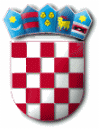 Na temelju članka 6. Odluke o zakupu javnih površina („Službene novine Primorsko-goranske županije“ broj 8/18 i 12/18) i Odluke o lokacijama za zakup javnih površina (KLASA: 080-02/18-01/02, URBROJ: 2142-02-02/1-18-19 od 2. svibnja 2018. godine) i Odluke o Izmjeni Odluke o lokacijama za zakup javnih površina (KLASA: 080-02/18-01/02, URBROJ: 2142-02-02/1-18-26 od 15. lipnja 2018. godine) raspisuje seJ A V N I    N A T J E Č A Jza zakup javnih površina - terasaPrikupljaju se ponude za zakup javnih površina na sljedećim lokacijama:Teresa 1. na dijelu z.č. 8514/1 k.o. Punat (na adresi Obala 20), povšine 69,00 m2,   s početnom zakupninom od 400,00 kn/m2, odnosno ukupno 27.600,00 kn.Teresa 2. na dijelu z.č. 8514/1 k.o. Punat (na adresi Obala 25), povšine 25,08 m2,   s početnom zakupninom od 400,00 kn/m2, odnosno ukupno 10.032,00 kn.Teresa 3. na dijelu z.č. 8514/1 k.o. Punat (na adresi Obala 26), povšine 26,28 m2,   s početnom zakupninom od 400,00 kn/m2, odnosno ukupno 10.512,00 kn.Teresa 4. na dijelu z.č. 8514/1 k.o. Punat (na adresi Obala 33), povšine 30,36 m2,   s početnom zakupninom od 400,00 kn/m2, odnosno ukupno 12.144,00 kn.Teresa 5. na dijelu z.č. 8514/1 k.o. Punat (na adresi Obala 30), povšine 32,00 m2,   s početnom zakupninom od 400,00 kn/m2, odnosno ukupno 12.800,00 kn.Teresa 6. na dijelu z.č. 8514/1 k.o. Punat (na adresi Obala 46a), povšine 63,09 m2,   s početnom zakupninom od 400,00 kn/m2, odnosno ukupno 25.236,00 kn.Teresa 7. na dijelu z.č. 8514/1 k.o. Punat (na adresi Obala 48a), povšine 12,34 m2,   s početnom zakupninom od 400,00 kn/m2, odnosno ukupno 4.936,00 kn.Teresa 8. na dijelu z.č. 8514/1 k.o. Punat (na adresi Obala 49), povšine 27,60 m2,   s početnom zakupninom od 400,00 kn/m2, odnosno ukupno 11.040,00 kn.Teresa 9. na dijelu z.č. 8514/1 k.o. Punat (na adresi Obala 59), povšine 23,09 m2,   s početnom zakupninom od 400,00 kn/m2, odnosno ukupno 9.236,00 kn.Teresa 10. na dijelu z.č. 8514/1 k.o. Punat (na adresi Obala 60), povšine 31,00 m2,   s početnom zakupninom od 400,00 kn/m2, odnosno ukupno 12.400,00 kn.Teresa 11. na dijelu z.č. 8514/1 k.o. Punat (na adresi Obala 61), povšine 60,00 m2,   s početnom zakupninom od 400,00 kn/m2, odnosno ukupno 24.000,00 kn.Teresa 12. na dijelu z.č. 8514/1 k.o. Punat (na adresi Obala 65), povšine 93,51 m2,   s početnom zakupninom od 400,00 kn/m2, odnosno ukupno 37.404,00 kn.Teresa 13. na dijelu z.č. 8514/1 k.o. Punat (na adresi Obala 73), povšine 30,08 m2,   s početnom zakupninom od 400,00 kn/m2, odnosno ukupno 12.032,00 kn.Teresa 14. na dijelu z.č. 8514/1 k.o. Punat (na adresi Obala 81), povšine 29,20 m2,   s početnom zakupninom od 400,00 kn/m2, odnosno ukupno 11.680,00 kn.Teresa 15. na dijelu z.č. 8514/1 k.o. Punat (na adresi Obala 82), povšine 41,28 m2,   s početnom zakupninom od 400,00 kn/m2, odnosno ukupno 16.512,00 kn.Teresa 16. na dijelu z.č. 8514/12 i 8555/3 k.o. Punat (na adresi Obala 109), povšine 82,50 m2,   s početnom zakupninom od 400,00 kn/m2, odnosno ukupno 33.000,00 kn.PRAVILA JAVNOG NATJEČAJA:Pravo podnošenja ponuda imaju isključivo fizičke i pravne osobe registrirane za ugostiteljsku djelatnost koji ugostiteljsku djelatnost obavljaju u poslovnom objektu udaljenom najviše 10 metara od lokacije. Pravo prvenstva kod sklapanja ugovora o zakupu imaju fizičke i pravne osobe koji djelatnost obavljaju tijekom cijele godine na području Općine Punat pod uvjetom da prihvate najvišu ponuđenu cijenu od strane ponuditelja iz prethodnog stavka u postupku javnog natječaja ukoliko ponuditelj sa najviše ponuđenom cijenom odustane.Zakup javne površine zaključuje se na rok od 5 godina u obliku ovršne isprave, uz mogućnost produženja do 3 godine bez prethodno provedenog javnog natječaja uz uvjet uredno ispunjenih obveza preuzetih ugovorom.Ponuditelji koji su u proteklom razdoblju poslovali na području Općine Punat, mogu podnijeti ponudu pod uvjetom da s danom isteka roka za dostavu ponuda imaju podmirene sve obveze prema Općini Punat.Skice lokacija od I. do XVI. sastavni su dio ovog javnog natječaja i biti će objavljene zajedno sa javnim natječajem na službenim web stranicama Općine Punat.Ponuda za sudjelovanje u natječaju mora sadržavati:Naziv (ime i prezime) i adresu/sjedište ponuditelja, OIB te telefonski broj odgovorne osobe ponuditelja,Presliku rješenja o upisu u sudski registar ili obrtnice, iz kojih je vidljiva registracija za obavljanje djelatnosti koja je predmet natječaja,Lokaciju, mjesto i vrstu ponude za koju se ponuditelj natječe, te visinu ponuđene zakupnine,Dokaz o izvršenoj uplati jamstvenog pologa u visini od 10% početnog iznosa zakupnine iz natječaja, na žiro račun Općine Punat IBAN:HR8724020061836000009, poziv na broj 68  5738-OIB, s naznakom uplate – „Polog za sudjelovanje na natječaju za zakup“,Broj žiroračuna za povrat jamstvenog pologa.Ponuditeljima koji ne budu izabrani, jamstveni polog će se vratiti, dok jamstveni polog osobe čija ponuda bude prihvaćena će se zadržati i obračunati u zakupninu.Najpovoljniji ponuditelj gubi pravo na povrat jamčevine, ukoliko povuče ponudu nakon što se pristupi postupku otvaranja ponuda, odnosno ukoliko ne sklopi Ugovor o zakupu sukladno natječaju.Mjerila i način odabira najpovoljnije ponude:	Najpovoljnijom ponudom smatrat će se ponuda koja uz ispunjenje uvjeta iz Natječaja sadrži i najviši iznos ponuđene zakupnine. 	U slučaju da dva ili više ponuditelja za istu lokaciju dostave identične ponude, organizirati će se usmeno nadmetanje o čemu će ponuditelji dobiti pisani poziv o vremenu i mjestu njenog održavanja.	U slučaju da najpovoljniji ponuditelj odustane od ponude, najpovoljnijim ponuditeljem, u smislu ovog natječaja postaje ponuditelj koji je na natječaju ponudio sljedeći po visini iznos zakupnine.	U slučaju da ima više ponuditelja koji ostvaruju pravo prvenstva, najpovoljnijim ponuditeljem smatra se onaj koji je ponudio najvišu cijenu.	Iznos zakupnine plaća se jednokratno prilikom sklapanja ugovora.	Iznimno, ponuditeljima koji putem javnog natječaja za zakup javne površine ponude zakupninu veću od 5.000,00 kn može se odobriti plaćanje u najviše 4 obroka.	Ugostiteljski objekti koji posluje tijekom cijele godine (što dokazuju dokumentacijom nadležnih tijela te drugom raspoloživom dokumentacijom) na području Općine Punat mogu ostvariti pravo na popust u iznosu maksimalno do 30 % na cjelokupan iznos zakupnine, ukoliko udovoljavaju sljedećim uvjetima:ugostiteljski objekt posluje više od 8 mjeseci – 10%ugostiteljski objekt posluje više od 10 mjeseci – 15 %ugostiteljski objekt posluje 12 mjeseci – 15 %ugostiteljski objekt ima zaposleno u stalnom radnom odnosu tijekom cijele godine više od 3 zaposlenika s područja Općine Punat – 5 %ugostiteljski objekt ima zaposleno u stalnom radnom odnosu tijekom cijele godine više od 5 zaposlenika s područja Općine Punat – 10 % .	Ukoliko zakupnik prestane obavljati ugostiteljsku djelatnost tijekom cijele godine ili smanji broj stalno zaposlenih djelatnika, zakupnina za zakup javne površine – terase obračunat će se po punom iznosu, bez prava na popust.Ostalo:	Ponude se dostavljaju u zatvorenoj omotnici s naznakom:«NE OTVARATI- za natječaj javne površine»na adresu:OPĆINA PUNATPovjerenstvo za provedbu javnog natječajaNovi put 2, 51521 PUNAT	Ponude se predaju neposredno na urudžbeni zapisnik ili putem pošte preporučenom pošiljkom, a krajnji rok za dostavu ponuda je 15 (petnaesti) dan od dana objave natječaja na Internet stranici i oglasnim pločama do 12,00 sati neovisno o načinu dostave, odnosno 6. srpnja 2018. godine. Obavijest o raspisanom natječaju objavit će se u „Novom listu“ dana 21. lipnja 2018. godine, a tekst natječaja na oglasnim pločama i Internet stranici Općine Punat. Ponude koje pristignu 6. srpnja 2018. godine nakon 12,00 sati smatraju se zakašnjelima.	Nepotpune, neodređene i nepravovremene ponude, kao i ponude kojima je iznos zakupnine manji od onog određenog u početnoj cijeni neće se razmatrati.	Nepotpuna ponuda je ona koja ne sadrži sve priloge koji se traže po natječaju.	Ukoliko se prilikom otvaranja ponuda utvrdi da ponuditelj nema podmirene sve obveze prema Općini Punat, njegova ponuda biti će odbačena kao nepravilna.	Zakupodavac ima pravo odustati od zakupa u svako doba prije potpisivanja ugovora o zakupu.Javno otvaranje ponuda obavit će se dana 6. srpnja 2018. godine u 12:00 sati, u Maloj sali Narodnog doma u Puntu, Novi put 2.Sve dodatne obavijesti mogu se dobiti u Jedinstvenom upravnom odjelu Općine Punat ili na telefon 051/854-140.         PROČELNICA         									  Nataša Kleković, dipl.iur.R E P U B L I K A   H R V A T S K APRIMORSKO – GORANSKA ŽUPANIJAOPĆINA PUNATJEDINSTVENI UPRAVNI ODJELKLASA: 372-03/18-01/5URBROJ: 2142-02-03/4-18-1Punat, 20. lipnja 2018. godine